С 25 апреля в школе началась акция «Вахта Памяти». Каждый день классы по графику выходят на торжественную линейку, чтобы почтить память павших в годы ВОВ минутой молчания, произнести слова клятвы (в рамках акции «Памяти героев будем достойны»), возложить цветы к памятнику «Скорбящая мать» на территории школы. Акция продлится до 10 мая.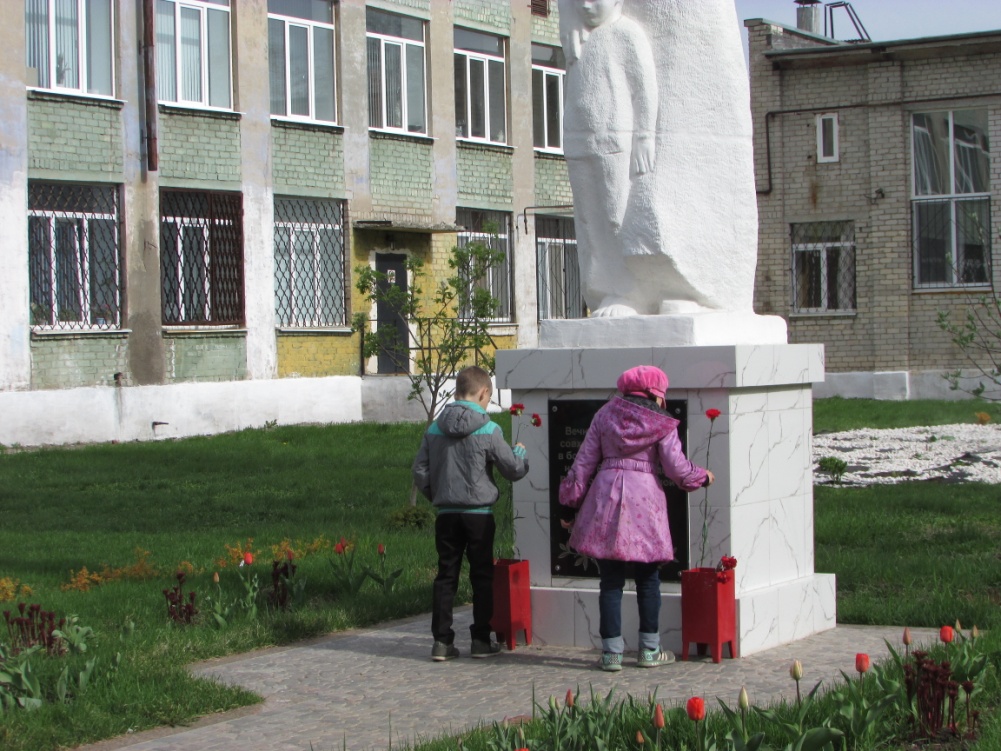 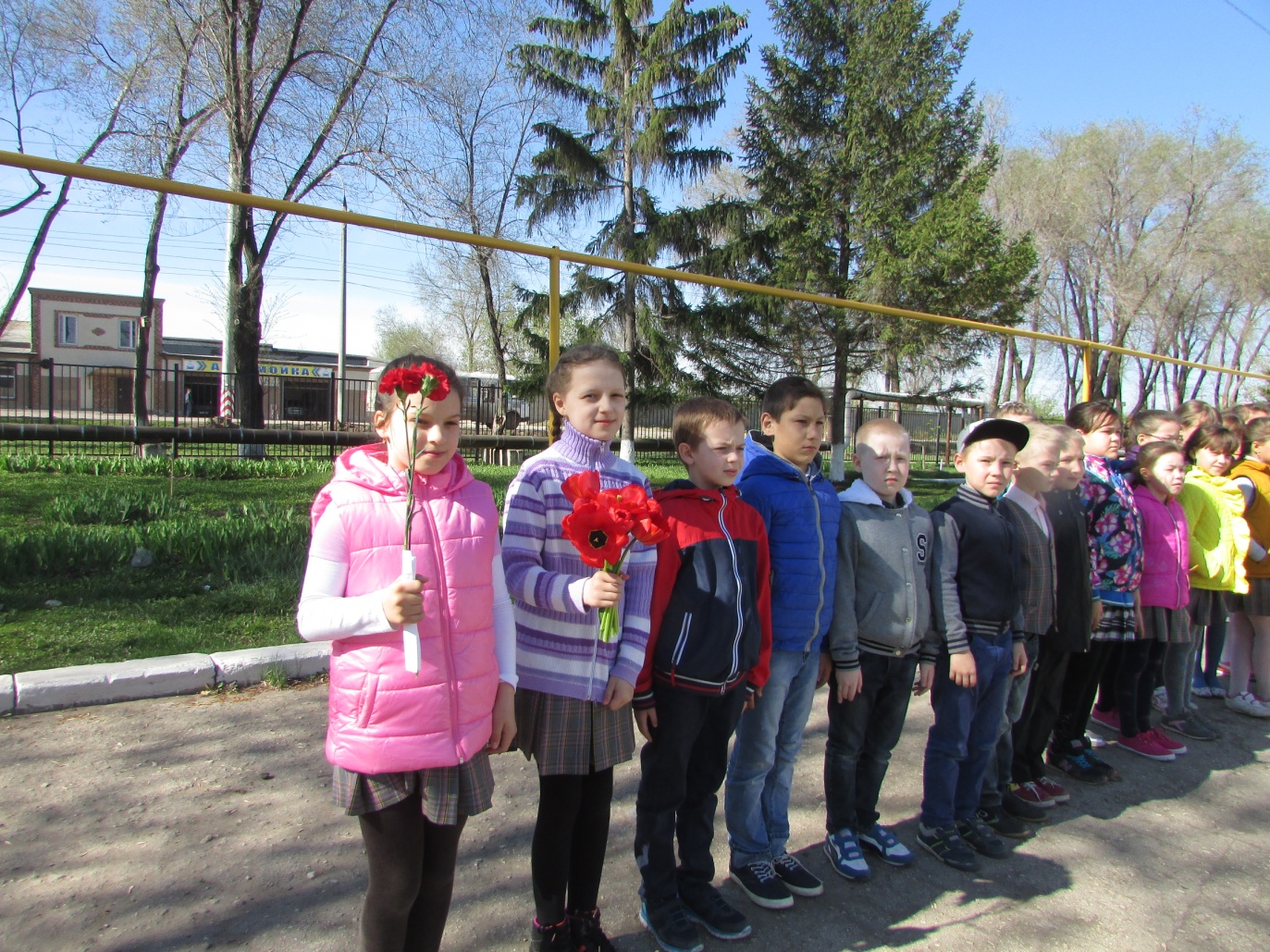 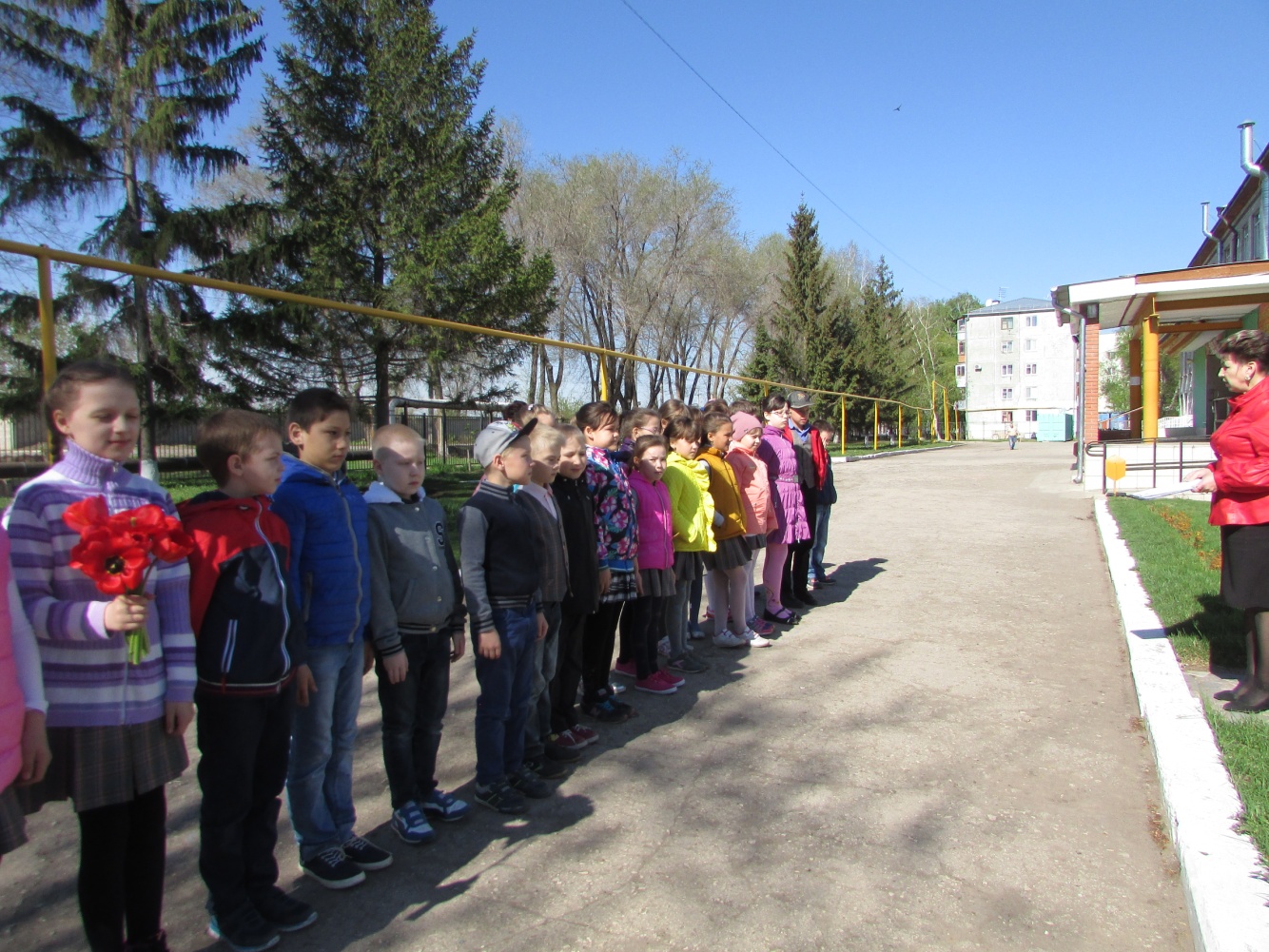 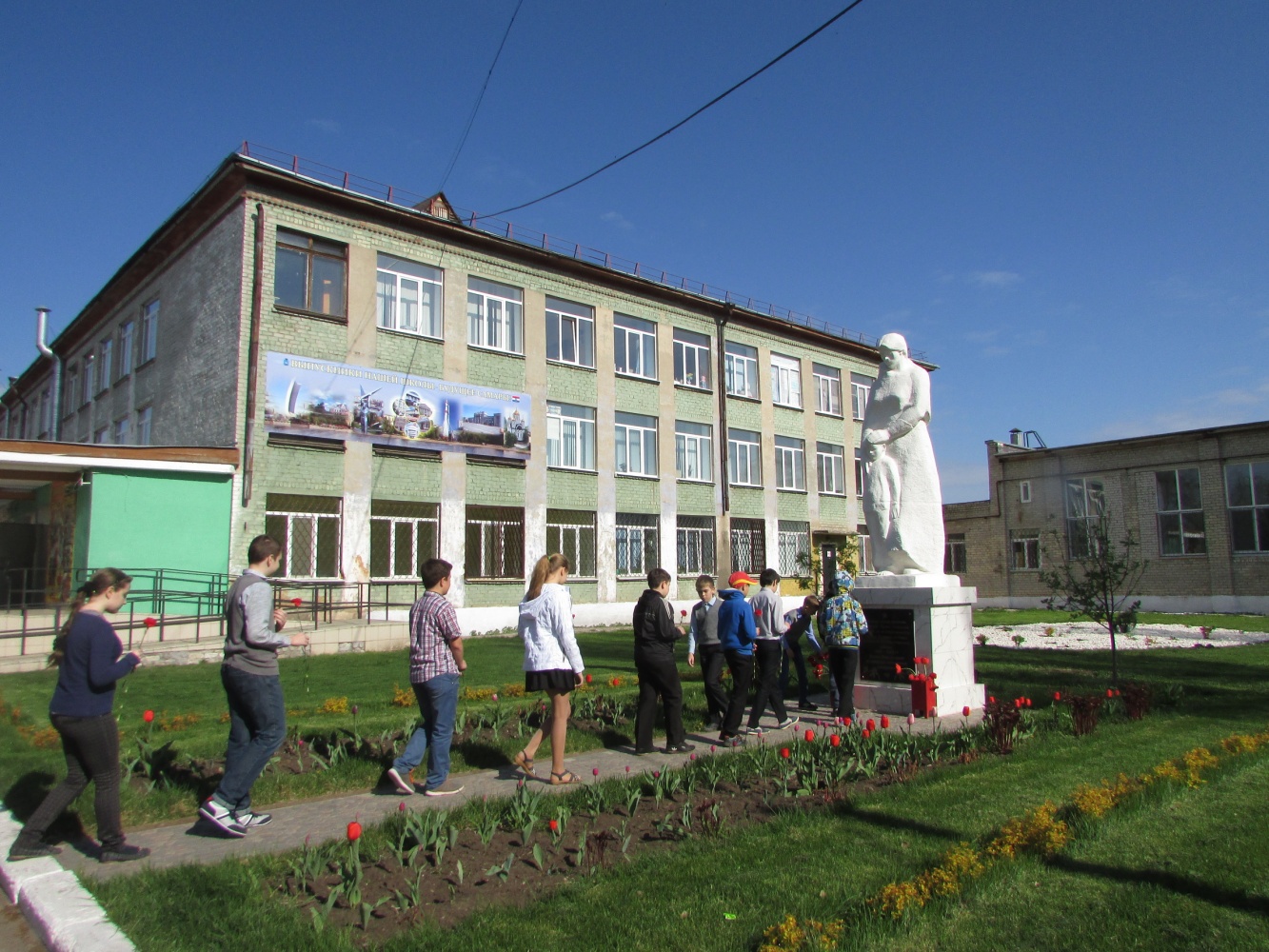 